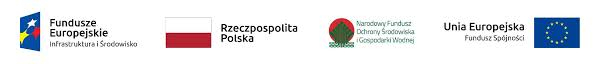 W dniu 30 marca 2018 roku została podpisana umowa o dofinansowanie nr POIS.02.02.00-00-0014/16 projektu pn. „Budowa kompleksu wspomagającego proces selektywnie odebranych i zebranych odpadów komunalnych (PSZOK) w Ustce” w ramach Działania 2.2 Gospodarka odpadami komunalnymi, oś priorytetowa II Ochrona środowiska, w tym adaptacja do zmian klimatu Programu Operacyjnego Infrastruktura i Środowisko 2014-2020.Celem przedsięwzięcia jest zwiększenie dostępu do usług gospodarki odpadami, eliminacja zagrożeń sanitarnych oraz zwiększanie świadomości ekologicznej społeczeństwa. W wyniku realizacji przedsięwzięcia nastąpi wzrost poziomu recyklingu i przygotowania do ponownego użycia odpadów komunalnych. Inwestycja zakłada budowę punktu selektywnie odbieranych i zbieranych odpadów komunalnych, które w wyniku selekcjonowania będą mogły być w znacznej części ponownie przekazane do użytkowania. Założono również zbudowanie budynku warsztatowo – magazynowego tzw. „Drugie życie”, w którym będą prowadzone drobne naprawy sprzętu RTV i AGD, mebli oraz innego sprzętu, który po naprawie będzie mógł być przekazany do ponownego użycia. W PSZOK zbieranych będzie 15 frakcji odpadów (papier, szkło, metal tworzywa sztuczne, opony, budowlane, biodegradowalne, wielkogabarytowe, opakowania wielomateriałowe, ZSEE z gospodarstw domowych, tekstylia, odpady niebezpieczne, przeterminowane leki i chemikalia, zużyte baterie i akumulatory, inne).Okres realizacji przedsięwzięcia: od 27.03.2019 roku do 30.06.2020 roku.Całkowity koszt realizacji projektu: 10 130 794,68 PLN, wydatki kwalifikowane: 6 586 734,76 PLN, dofinansowanie: 5 598 724,55 PLN